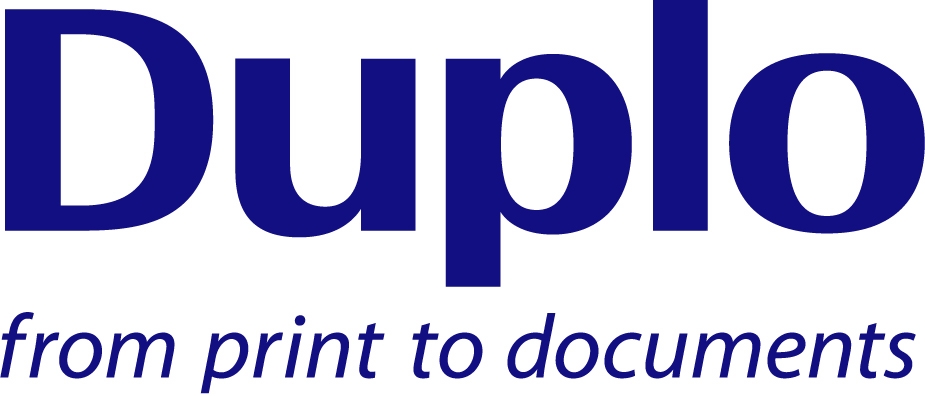  Return to Base- Request FormPlease complete your details and return this form with an account application form to Duplo Customer Support: ukcustomersupport@duplouk.comCustomer Details:    			       Delivery Address:Customer Address                                     C/O Duplo Workshop
……………………………………                 Duplo International Ltd……………………………………                 Automated Precision House……………………………………                 Hamm Moor Lane……………………………………                 Addlestone……………………………………                 Surrey ……………………………………                 KT15 2SDContact Name……………………………………..Contact Number…………………………………..Contact Email Address……………………………Equipment Details:		        Upon receipt the account and repair forms will be processed. A Duplo Customer Support Advisor will contact you with a Confirmation Return Number.Please add the Confirmation Return Number and place this form with the machine in its original packaging. Please send machine to Duplo Workshop at the delivery address above.The machine will be assessed by our technical team and a Customer Support Advisor will contact you with a quotation for repair for non-warranty repairs Below shows an indication of return to base charges for non-warranty repairs Labour: £59.00 per hour + VatParts:  Chargeable as per quotation for non- warranty authorised partsReturn carriage of repaired machine: £15 + VatEstimated return to base repair: 5 working days (subject to parts)CONFIRMATION RETURN NUMBER (as provided by Duplo) ………………….Date of Purchase:Machine Model:Machine Serial Number: Description of Problem: 